Madrid Agreement and Protocol Concerning the International Registration of MarksNew version of Madrid E-Renewal	A new version of the Madrid E-Renewal is now available at the following address:  https://webaccess.wipo.int/trademarks_ren/?lang=en. 	The system allows users to renew an international registration by:  –	selecting all or some of the designated Contracting Parties indicated in the international registration.  Users may choose not to renew the registration in respect of one or more Contracting Parties provided that the registration is renewed in respect of at least one of them;  and,–	paying the due fees by using a WIPO Current Account or a Credit Card (American Express, MasterCard or Visa).   	The system calculates the fees due for the renewal of an international registration in accordance with Rule 30 of the Common Regulations under the Madrid Agreement Concerning the International Registration of Marks and the Protocol Relating to that Agreement:  –	it charges the amount of the renewal basic fee (653 CHF) and, when the registration is renewed during the period of grace, it adds a surcharge of 50 per cent of that amount (326.50 CHF);  –	for Contracting Parties that have declared for individual fee, it calculates and charges the corresponding amount, further taking into account subsequent designations, the recording of limitations and partial changes in ownership, as well as the goods and services protected following the recording of final decisions and partial invalidation;  –	it charges the amount of the complementary fee (100 CHF) for each Contracting Party that has not declared for individual fee and the amount of the supplementary fee (100 CHF) for each class, beyond the third, that remains in the international registration (i.e. those classes that have not been cancelled due to ceasing of effect or at the request of the holder).  	E-Renewal indicates the number of classes that remain in the international registration.  It also indicates the number of classes taken into account to calculate and charge the amount for Contracting Parties that have declared for individual fee, when this is different from the number of classes that remain in the international registration.  This information is available both in the payment confirmation screen and in the ensuing confirmation e-mail.  	E-Renewal may be used to renew an international registration in respect of Contracting Parties for which a final decision refusing protection for all goods and services has been recorded.  In this case, E-Renewal will charge the amount of the complementary fee or, where the Contracting Party has declared for individual fee, it will calculate and charge the corresponding amount taking into account all the goods and services for which that Contracting Party remains designated.  	E-Renewal cannot be used to renew an international registration for all goods and services, including those that are not protected, in respect of Contracting Parties for which a final decision partially refusing protection has been recorded.  In this particular case, users must send a renewal request in paper by submitting form MM11.  	Finally, international registrations that have been cancelled (due to ceasing of effect or at the request of the holder) or for which the period of grace has expired cannot be renewed, either through E-renewal or by submitting a request in paper.  Moreover, international registrations cannot be renewed in respect of Contracting Parties for which invalidation for all goods and services has been recorded.  May 5, 2015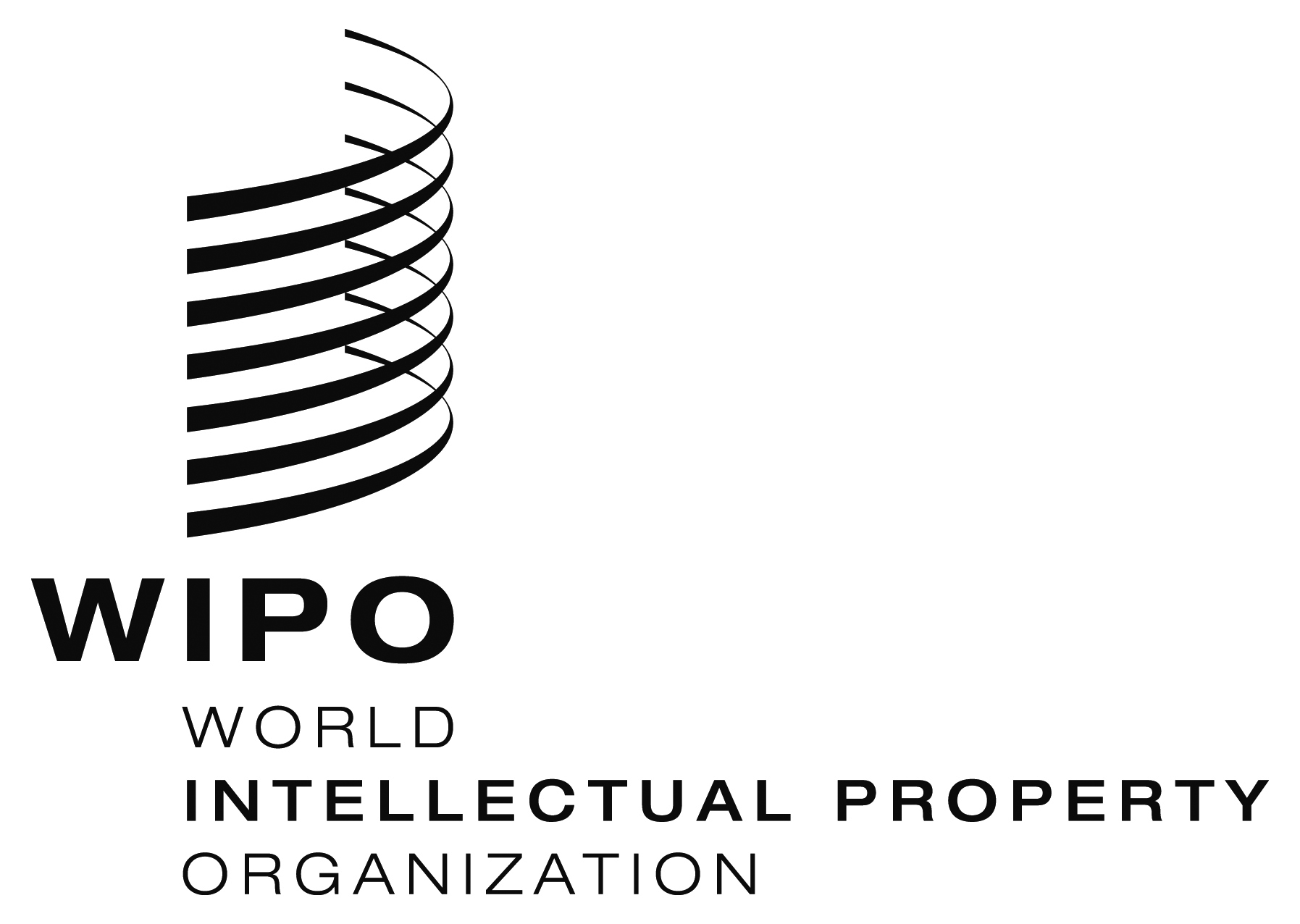 INFORMATION NOTICE NO. 10/2015INFORMATION NOTICE NO. 10/2015INFORMATION NOTICE NO. 10/2015